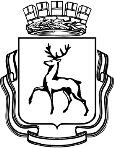 Департамент образования администрации города Нижнего НовгородаМуниципальное бюджетное  дошкольное образовательное учреждение детский сад общеразвивающего вида с приоритетным осуществлениемдеятельности по направлению художественно-эстетическогоразвития воспитанников №12( МБДОУ №12)ПУБЛИЧНЫЙ ДОКЛАДМуниципального бюджетного  дошкольного образовательного учреждения детский сад общеразвивающего вида с приоритетным осуществлением  деятельности по направлению художественно-эстетического  развития воспитанников №12г. Нижний Новгород2015Публичный доклад  подготовлен в соответствии с рекомендациями департамента стратегического развития Минобрнауки России по подготовке Публичных докладов образовательных учреждений  от 28.10.2010 № 13-312 и  отражает состояние дел в  Учреждении и результаты его деятельности за 2014-2015 учебный год.Основными целями Публичного доклада являются:обеспечение информационной основы для организации диалога и согласования интересов всех участников образовательного процесса, включая представителей общественности;обеспечение прозрачности функционирования образовательного учреждения;информирование потребителей образовательных услуг о приоритетных  направлениях развития ДОУ, планируемых мероприятиях и ожидаемых результатах деятельности.I. Общие характеристики учрежденияОфициальное полное наименование Учреждения: Муниципальное бюджетное дошкольное образовательное учреждение детский сад общеразвивающего вида с приоритетным осуществлением деятельности по направлению художественно - развития воспитанников №12Официальное сокращенное наименование Учреждения: МБДОУ №12Лицензия на право ведения образовательной деятельности: № 11200  от 22.11.2012г.           Юридический адрес (местонахождение) Учреждения: 603147, город Нижний Новгород, шоссе Южное, дом 50б.Контакты:Тел./факс: 8 (831) 256-21-49E-mail: mbdou_12@mail.ruСайт учреждения: mdoy.pro/a12Заведующий: Борисова Ольга ВладимировнаГрафик работы МБДОУ: с 6.00 до 18.00 (12 часов). Режим работы: пятидневная рабочая неделя. Государственные праздники, суббота, воскресенье – выходные дни.  В 2014-2015 учебном году в детском саду функционировало 11 групп: 2 группы раннего возраста и 9 дошкольных групп. Списочный состав – 282 обучающихся (Приложение №1).	Управление Учреждением осуществляется в соответствии с законом РФ «Об образовании» и Уставом Учреждения  на основе принципов единоначалия и самоуправления. Заведующий осуществляет непосредственное руководство детским садом и несёт ответственность за деятельность Учреждения.  Коллегиальными органами самоуправления являются Общее собрание Учреждения и Педагогический совет. Учредитель осуществляет контроль за деятельностью детского сада.  II. Особенности образовательного процессаСодержание обучения и воспитания детей.	Образовательный процесс в детском саду регламентируется  основной образовательной программой дошкольного образования, разработанной с учетом особенностей психофизического развития и возможностей детей - воспитанников ДОУ, на основании Федерального закона «Об образовании в Российской Федерации» от 29.12.2012 № 273 – ФЗ, федерального государственного образовательного стандарта дошкольного образования (приказ Министерства образования и науки Российской Федерации от 17.10.2013г. № 1155), санитарно-эпидемиологических правил и нормативов СанПин 2.4.1.3049-13 (утверждены постановлением Главного санитарного врача Российской Федерации от 15.05.2013 г. № 26), примерных основных общеобразовательных программ дошкольного образования: Комплексная программа «Детство» Т.И.Бабаева, А.Г.Гогоберидзе, О.В.Солнцева и др. – СПб.: ООО «Издательство «Детство-Пресс», Издательство РГПУ им. А.И.Герцена, 2014. «Ритмическая мозаика» А.И.Буренина Программа по ритмической пластике для детей дошкольного и младшего школьного возраста» (от 3 до 9 лет), СП «ЛОИРО»,2000 «Са-Фи-Дансе» Танцевально-игровая гимнастика для детей. Учебно-методическое пособие для педагогов дошкольных и школьных учреждений. Ж.Е.Фирилёва, Е.Г.Сайкина. –СПб.: ООО «Издательство «Детство-Пресс», 2010 Комплексная программа «Детство» ставит целью развитие самостоятельности, познавательной и коммуникативной активности, социальной уверенности и ценностных ориентаций, определяющих поведение, деятельность и отношение ребенка к миру.Приоритетными направлениями деятельности по реализации основной образовательной программы являются:•	 создание условий развития ребёнка, открывающих возможности для его позитивной социализации, личностного развития, развития инициативы и творческих способностей на основе сотрудничества в соответствующих возрасту видах деятельности, в том числе чтения;
          •	создание развивающей образовательной среды, представляющей систему условий социализации и индивидуализации детей. Решение программных задач осуществляется в разных формах совместной деятельности взрослых и детей, а также совместной деятельности детей.        Образовательный процесс в детском саду строится, прежде всего, на индивидуальном подходе к детям, создании благоприятного микроклимата в группе на основе интересного диалогического общенияВ 2014-2015 учебном году коллектив МБДОУ продолжал работу по  изучению ФГОС ДО и приведению в соответствие с ним  развивающей предметно-пространственной среды, методического и ресурсного  обеспечения.Задачи ДОУ на 2014-2015 учебный год:Совершенствовать систему работы детского сада и семьи по сохранению, укреплению здоровья детей через использование ИКТ.Приобщать детей к социокультурным нормам, традициям семьи, общества, государства через реализацию педагогических и родительских проектов.Охрана и укрепление здоровья детейОхрана и укрепление здоровья детей, формирование привычек к здоровому образу жизни – одна из главных задач ДОУ. Для реализации ее организуется разносторонняя деятельность, направленная на сохранение здоровья детей, комплекс воспитательно-образовательных мероприятий по разным возрастным ступеням.Режим дня составлен в соответствии с требованиями СанПиН, соответствует возрастным особенностям детей. Максимальная продолжительность непрерывного бодрствования детей 3 – 7 лет составляет 5,5 – 6 часов, до 3-х лет – в соответствии с медицинскими рекомендациями. Продолжительность прогулок составляет 3 – 4 часа.Длительность непрерывной непосредственно образовательной деятельности для детей раннего возраста от 1,5 до 3 лет не превышает 10 минут. Образовательная деятельность  проводится в первую и вторую половину дня (по 8 – 10 минут). Для детей дошкольного возраста продолжительность непрерывной непосредственно образовательной деятельности составляет:для детей от 3 до 4-х лет - не более 15 минут;для детей от 4 до 5-ти лет - не более 20 минут;для детей от 5 до 6-ти лет - не более 25 минут;для детей от 6 до 7-ми лет - не более 30 минут.Максимально допустимый объем образовательной нагрузки в первой половине дня в младшей и средней группе не превышает 30 и 40 минут соответственно, а в старшей и подготовительной  - 45 минут и 1,5 часа соответственно. В середине времени, отведенного на непрерывную образовательную деятельность,  проводится физкультурная минутка. Перерывы между периодами непрерывной образовательной деятельности – не менее 10 минут.Образовательная деятельность с детьми старшего дошкольного возраста осуществляется и во второй половине дня после дневного сна. Её продолжительность составляет не более 25-30 минут в день. Занятия по физическому развитию для детей в  возрасте от 2 до 3 лет  проводятся не менее 2 раз в неделю, занятия по физическому развитию для детей в  возрасте от 3 до 7 лет организуются не менее 3 раз в неделю. Одно из них – обучение плаванию.При отсутствии специалиста НОД проводят воспитатели группы в пределах своей компетенции.В ДОУ разработан и утвержден режим двигательной активности  и система закаливания на тёплый и холодный периоды. Медицинское обслуживание детей осуществляется медицинской сестрой МБДОУ. Общее санитарно-гигиеническое состояние  МБДОУ соответствует требованием Госсанэпиднадзора: питьевой, световой и воздушный режимы соответствуют нормам. Элементы здоровьесбережения включены в каждый вид деятельности независимо от формы организации и возрастных особенностей детей (пальчиковая  и дыхательная гимнастика, физкультминутка и др.).Физическое развитие воспитанников  соответствует норме по  основным  физическим качествам: выносливости, скоростно-силовым, гибкости.  	Анализ состояния здоровья обучающихся показывает относительную стабильность общей  детской заболеваемости в 2014 году (февраль-май)  по сравнению с 2013 годом. Стабильно низкой заболеваемость остаётся в летние месяцы.  Анализ показал, что  число детей с 1 группой здоровья сокращается, увеличивается  число детей со 2 и 4 группами.   Физическое развитие детей в 67% случаев нормальное, в группу риска вошли 18% детей. 15% детей имеют отклонения разной направленности, среди которых первое место занимают болезни лор-органов, почек, опорно-двигательного аппарата.Обеспечение безопасности образовательного процессаС целью обеспечения безопасности образовательного процесса в МБДОУ действуют договоры:- с ФГКУ «Управление вневедомственной охраны ГУ МВД РФ по Нижегородской области» от 26.01.2015 г. № 780/АР/КЭВНП  на экстренный вызов наряда полиции;-Контракт с ФГУП «Охрана» МВД РФ от 26.01.2015 № 112 ТО на оказание услуг по техническому обслуживанию комплекса технических средств охраны;-Муниципальный контракт с ООО «Юнидеф - техно» от 31.12.2014 № 686,08-14 см-то,01-15 на техническое обслуживание и технический мониторинг средств систем АПС о пожаре и неисправностях систем пожарной сигнализации на пульт дежурно- диспетчерской службы МЧС.  МБДОУ оборудовано техническими средства ми экстренного вызова наряда полиции, подключенными к пульту централизованного наблюдения; В МБДОУ имеется система  автоматической пажарной сигнализации с выведенным сигналом о пожаре по радиотелекоммуникационной системе на центральный узел связи 01, ( ПАК «Стрелец- мониторинг», имеется система голосового оповещения о пожаре.В МБДОУ действуют приказы: «О противопожарном режиме», «О создании добровольной пожарной дружины», « Об обеспечении антитеррористической защищённости детей и сотрудников, охраны зданий, сооружений» , «О назначении ответственных за травмобезопасное состояние территории», « О назначении ответственных лиц за безопасную организацию воспитательно- образовательного процесса». Обязанности сотрудников по обеспечению безопасности жизни и здоровья детей включены в должностные инструкции. Организовано дежурство ответственных лиц в здании и территории в соответствии с графиком, утверждённым заведующим МБДОУ. Ежеквартально с сотрудниками  и воспитанниками проводится тренировка по отработке действий в ЧС. Вопросы безопасности включены в содержание воспитательно - образовательной работы с детьми, в повестки дня Общих собраний учреждения, заседаний Педагогического совета, имеют своё отражение в разных формах работы с родителями.Взаимодействие со школой, преемственность дошкольных образовательных программ и программ начального общего образования.Основной задачей в данном направлении являлось обеспечение преемственности основной образовательной программы Учреждения  и программ начального общего образования в плане формирования  у детей социальных представлений и навыков.По территориальному принципу наш детский сад взаимодействует с МБОУ СОШ № 111. В течение 2014-2015 учебного года был реализован утвержденный план взаимодействия со школой.Совместная работа с организациями культуры и спорта.Одним из условий непрерывного образования ребенка является организация преемственности между ДОУ и социокультурными учреждениями города. МБДОУ № 12 взаимодействует со следующими социокультурными учреждениями:ЦБ им.Д.Н. Мамина-СибирякаФизкультурно-оздоровительный комплекс (ФОК)Основные формы работы с родителями.Большое внимание в МБДОУ уделяется  организация работы с семьей. Приоритетным направлением являются обеспечение психолого-педагогической поддержки семьи и повышение компетентности родителей в вопросах развития и образования детей.В начале учебного года был составлен и утвержден план работы с родителями, в нём наметили формы и содержание работы с родителями по направлениям:рекламное: рекламные буклеты, информационные стенды, информация о деятельности ДОУ на официальном сайте в Интернете, консультации по телефону. диагностическое: анкетирование, социальные опросы.педагогическое просвещение и поддержка  семьи  в вопросах воспитания  детей: информационные стенды для родителей, памятки (советы по обучению и воспитанию детей, детско-родительских отношений и  пр.), общие  и групповые родительские собрания.совместная деятельность педагогов  МБДОУ и родителей: совместные с детьми творческие конкурсы («Вместе с мамой, вместе с папой», День защитника Отечества)   совместные праздники, совместные выставки, открытые занятия, проектная деятельность. Родители воспитанников принимали участие в конкурсах, организуемых как в ДОУ, так и в районных конкурсах.III. Условия осуществления образовательного процесса.       В МБДОУ создана развивающая предметно-пространственная среда, обеспечивающая максимальную реализацию образовательного потенциала пространства детского сада и группы, в соответствии с особенностями каждого возрастного этапа, охраны и укрепления здоровья воспитанников. Содержание развивающей среды в группах отражает освоение детьми образовательных областей:социально-коммуникативное развитие; физическое развитиепознавательное развитиеречевое развитиехудожественно - эстетическое развитиеВ каждой возрастной группе созданы условия для различных видов детской деятельности: игровой, коммуникативной, трудовой, познавательно-исследовательской, продуктивной, музыкально-художественной, чтения.  Образовательная среда создана с учетом возрастных возможностей детей, индивидуальных особенностей воспитанников и конструируется таким образом, чтобы в течение дня каждый ребенок мог найти для себя увлекательное занятие. В 2014-2015 учебном году в каждой возрастной группе приобретены и изготовлены дидактические и развивающие игры и пособия. Этому способствовали конкурсы  совместного творчества, проектная деятельность, в результате которых появились  лэпбуки (самодельные книжки с результатами изучения  разных тем).В соответствии с санитарными правилами и нормативами, федеральным государственным образовательным стандартом дошкольного образования в ДОУ оборудованы дополнительные помещения для организации образовательной деятельности с детьми:музыкальный залспортивный зализостудияДля работы участников образовательного процесса работает методический кабинет. В Учреждении имеется медицинский кабинет. Медицинский персонал наряду с администрацией несёт ответственность за здоровье и физическое развитие детей, проведение лечебно - профилактических мероприятий, соблюдение санитарно-гигиенических норм, режима и обеспечение качества питания. Медицинское оборудование, инвентарь - в полном необходимом объеме. Необходимые медикаменты имеются в соответствии с утвержденным перечнем. Сроки годности и условия хранения соблюдаются.  Осуществляется медицинское сопровождение каждого ребенка, контроль здоровья и физического развития.На территории ДОУ имеются: 11 оборудованных участков для прогулок, физкультурная площадка, плескательный бассейн, огород, фруктовый сад, цветники для организации трудовой деятельности и наблюдений.Административно-хозяйственная деятельность МБДОУ соответствует качеству и уровню воспитательно-образовательной работы. В  здании ежегодно  проводится косметический ремонт. Одним из показателей укрепления здоровья детей является правильно организованное рациональное питание. Учреждение обеспечивает детей полноценным, сбалансированным питанием, учитывая среднесуточный набор продуктов, возраст детей, руководствуясь санитарно-эпидемиологическими правилами и нормативами для дошкольных образовательных учреждений. В МБДОУ организовано 4-х разовое питание (завтрак, второй завтрак, обед, полдник), в соответствии с возрастом и технологическими картами согласно десятидневного меню.Организации питания в МБДОУ уделяется особое внимание. Контроль за качеством питания разнообразием и витаминизацией блюд, закладкой продуктов питания, кулинарной обработкой, выходом блюд, вкусовыми качествами пищи, правильностью хранения и соблюдением сроков реализации продуктов питания осуществляется медицинской сестрой. Снабжение МБДОУ продуктами питания осуществляется поставщиками на основе муниципального контракта. Все продукты сопровождаются сертификатами соответствия качества. Приготовление пищи осуществляется на пищеблоке МБДОУ, питание детей организуется в групповых помещениях. Пищеблок оснащён всем необходимым оборудованием для приготовления пищи и уборочным инвентарём.Обеспечение безопасности участников образовательного процесса – одна из основных задач руководителя дошкольного образовательного учреждения.	Направления решения задачи обеспечения безопасности участников образовательного процесса:обеспечение охраны труда работников ДОУ;обеспечение охраны жизни и здоровья воспитанников (пожарная безопасность, безопасность в быту, природе, на улице, профилактика детского дорожно-транспортного травматизма);пожарная безопасность;гражданская оборона;предупреждение и ликвидация чрезвычайных ситуаций.Вся работа по обеспечению безопасности участников образовательного процесса четко планируется, прописываются планы мероприятий, издаются приказы, работает инженер по охране труда и предупреждению чрезвычайных ситуаций, который периодически проводит рейды и оформляет акты по их результатам. Разработана и внедрена система мер обеспечения безопасности жизни и деятельности ребенка в здании и на территории ДОУ: пожарная сигнализация, тревожные кнопки, система «Стрелец-мониторинг».    Для обучения детей основам безопасности жизнедеятельности в ДОУ ежегодно в план воспитательно – образовательного процесса включены:работа по предупреждению дорожно-транспортного травматизма и обучению детей правилам дорожного движения;работа по основам безопасности жизнедеятельности;работа с родителями по профилактике детского дорожно-транспортного травматизма.	Все выше перечисленные мероприятия находят свое отражение в ежедневном планировании воспитательно - образовательного процесса, реализуемого в разных формах работы с детьми. Учреждение постоянно работает над укреплением материально-технической базы и обеспечением воспитательно-образовательного процесса. IV. Результаты деятельности МБДОУ.Достижения  педагогов и воспитанников МБДОУ в 2014-2015 г.г.:- Участие во Всероссийских вебинарах (2 чел.)- Публикация в сборнике ГБОУ ДПО НИРО.        - Участие в районном конкурсе «На лучшую организацию  летней оздоровительной работы» (победа в номинации «Проектная деятельность в летний период»)  - Участие в детском районном фестивале «Дети Земли выбирают мир».Оценка родителями деятельности ДОУ осуществляется через анкетирование, социальные опросы, результаты которых анализируются и используются для дальнейшей организации работы по взаимодействию с родителями. По результатам анкетирования выявлена положительная оценка родителей  по вопросам деятельности педагогов, функционирования детского сада и качества предоставляемых услуг.V. Кадровый потенциал	Педагогическую деятельность в МБДОУ осуществляет квалифицированный, компетентный, с творческим подходом к педагогической деятельности коллектив. Члены педагогического коллектива имеют высшее (22%) или среднее специальное (педагогическое) образование (78%). 54% педагогов имеют квалификационные категории (из них 4% - высшую квалификационную категорию, 26% - I квалификационную категорию),  9% - соответствие занимаемой должности – (Приложение № 2).За отчетный период 2 педагога (9%) прошли обучение на курсах повышения квалификации в ГБОУ ДПО НИРО.Были скорректированы перспективные и текущие планы с учётом ФГОС ДО, дополнена развивающая предметно-пространственная среда и обновлён перечень литературы.Соотношение обучающихся, приходящихся на 1 педагога: 12/1.VI. Финансовые ресурсы ДОУ и их использование.В дошкольном образовательном учреждении используется многоканальное финансирование:средства, получаемые от Учредителя; внебюджетные средства; имущество, переданное ДОУ; добровольные пожертвования родителей; родительская плата, установленная на основании законодательства РФ и решений органов местного самоуправления; Для обеспечения образовательного процесса в 2014-2015 году из бюджетных средств приобретены:ДОУ расходует выделенные ему по смете средства строго по целевому назначению. На основании Постановления главы администрации города Нижнего Новгорода № 3026 от 01.07.2008 года  следующая категория семей имеют право на  льготы по оплате за ДОУ:Семьи, в которых родители состоят на учете в органе соц. защиты населения и имеют среднедушевой доход ниже 50% величины прожиточного минимума на душу населения. (50% льгота);Двое детей, посещающих ДОУ (50% льгота);Родители инвалиды 1,2 группы (50% льгота);Трое и более детей до 18 лет. (50% льгота);Участники ЧАЭС (50% льгота);Родители-сотрудники МДОУ (100% льгота);Дети-инвалиды (РИД)  (100% льгота).VII. Решения, принятые по итогам общественного обсуждения.Анализ результативности воспитательно-образовательной и хозяйственно-финансовой работы учреждения за 2014-2015 учебный год свидетельствует о достаточно стабильной и успешной работе всего коллектива МБДОУ.Приоритетные направления  работы ДОУ в 2014-2015 учебном году: развивать финансовую, материально-техническую базу с привлечением спонсорских и бюджетных средств,приобрести  настенную доску в группы,обеспечить качество реализуемой основной образовательной программы, используя современное методическое обеспечение,создать оптимальные условия для развития личности каждого обучающегося в различных видах деятельности сообразно  его способностям, интересам и возможностям (через организацию дополнительных образовательных услуг).продолжать деятельность коллектива в области реализации проектной  технологии,  использования ИКТ. VIII. Заключение. Перспективы и планы развития.В 2014-2015 учебном году МБДОУ № 12 работало в системе развития,развивающая предметно-пространственная среда в группах приведена в соответствие с федеральным государственным образовательным стандартом дошкольного образования.Педагоги МБДОУ в течение года повышали квалификацию на курсах ГБОУ  ДПО НИРО,  в ГБОУ СПО НПК, а также на годовых семинарах в МБДОУ №111, 73. Один педагог  прошёл квалификационные испытания на высшую категорию, два  педагога на первую квалификационную категорию.Педагоги имеют активную жизненную позицию, участвуя в конкурсах и мероприятиях района и города:   концертных программах в рамках Дня защиты детей, Дня Победы и др., акциях добрых дел «Игрушки на Новогоднюю ёлку» и др.Исходя из вышеизложенного, коллектив МБДОУ № 12 ставит перед собой следующие задачи на 2015-2016 учебный год:1. Развивать художественно-речевое творчество дошкольников через реализацию педагогических проектов. 2.Совершенствовать физические качества у детей через спортивные игры и упражнения.                                                                                                                                            Приложение №1Количество детей по группамна 2014-2015 учебный год Приложение № 2Информацияо  педагогических работниках МБДОУ № 12ОбразованиеСтаж работыКвалификационная категорияНаименование товараСумма1.Канцтовары290100,02.Игровой материал128000,03.Спортивный инвентарь5000,04.Учебно-наглядные пособия22500,05.Детская мебель195500,06.Театральные костюмы9000,07.Оргтехника34000,0Возрастная группаКоличество воспитанниковпервая младшая группа (3 группа)26первая младшая группа (5 группа)25вторая младшая группа (2 группа)25вторая младшая группа (1 группа)25средняя группа (4 группа)26средняя группа (10 группа)26старшая группа (6 группа)27старшая группа (7 группа)27старшая группа (8группа)26подготовительная группа (9 группа)25подготовительная группа (11 группа)24Итого:282№Кадровый состав МБДОУКоличество человек1.Заведующий12.Заместитель заведующего23.Воспитатель194.Педагог дополнительного образования15.Инструктор по физической культуре16.Музыкальный руководитель17.Педагог- психолог1ВысшееСреднее профессиональноеНезаконченное высшее518-От 1 до 5От 5 до 10 летСвыше 10 лет5612ВысшаяПерваяСЭД162